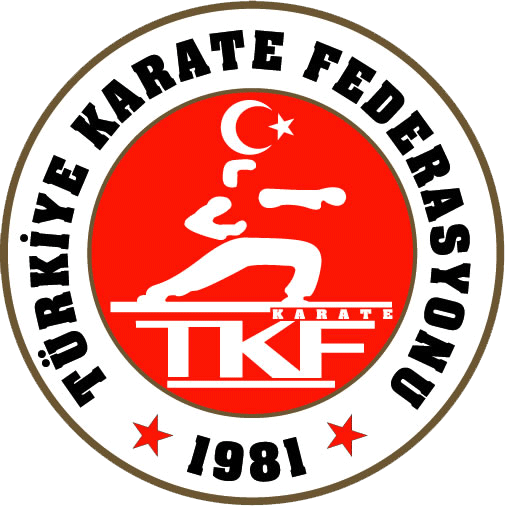 2020 Tokyo  Olimpiyatlarında yarışacak olan karatecilerimizin,  motivasyonu yüksek ve olimpik ruh ile hazırlık yapması öngörülmektedir.Türk Karatesi; federasyon yönetimi, hakemleri, antrenörleri, sporcuları ve velileri de dahil olmak üzere süper ligin şartlarına uygun, entellektüel seviyesiyle, fair- play ruhuyla , ahlakıyla  örnek olmalıdır. Karate sporunun farkı tüm kadrosunun ekip ruhuyla hareket etmesidir. “Benim  de Türk Karatesinin olimpiyat yolculuğunda katkım olur! Bir projem, imkanım  veya fikrim var”  diyorsanız düşüncelerinizi  karatecalistay@gmail.com adresine yollayarak bizimle paylaşabilirsiniz. Çalıştay komisyonunun fikirlerinizi değerlendirmesi sonuncunda, uygun bulunan 10 kişi 18- 19 Mart tarihleri arasında gerçekleşecek olan Karate Çalıştayı’nda bulunarak fikirlerini bizimle paylaşacak.Görüş ve değerlendirme:1- Kurul üyeleri tarafından 100 puan üzerinden değerlendirme yapılacak.2- Puanlamada; ahlaki, yenilikçi, orijinal, uygulanabilirlik,  kapsayıcı ve olimpik anlayışa uygun olmasına dikkat edilecek.3- En yüksek puan alan 10 görüş seçilecek.4- Çalıştaya seçilen 10 kişi çağrılacak.5- İlan tarihine uymayan görüşler değerlendirme dışı kalacak.6- Yalnızca seçilen 10 görüş ilan edilecek.7- Calibri 12 punto ile dört A4 sayfasını geçmeyecek şekilde hazırlanacak.8- İsim, soy isim, TC kimlik numarası , hakem, antrenör, sporcu, yönetici, akademisyen, konu başlığı, konunun anafikri yarım A4 sayfasını geçmeyecek şekilde belirtilecek.9- Birden fazla konu hakkında görüş bildirilebilir.10- Kurul takvimde değişiklik yapma hakkına sahiptir.11- Başvuru tarihleri: 13 Ocak – 18 Şubat 2017 12- Başvuru adresi: karatecalistay@gmail.com13- Değerlendirme aşaması: 3 Mart 201714- Sonuçların ilanı (ilk 10 görüş): 6 Mart 201715- Çalıştay tarihi: 18-19 Mart 2017Saygılarımızla,                                                                                                .       .                                                                                                    Çalıştay KuruluKonu Başlıkları Yetenekli Sporcuların Seçimi ve DesteklenmesiSporcu seçme yöntemleri Sporcuların fiziksel özelliklerine göre seçme kriterleriSporcuların seçiminde katıldıkları yarışmaların önemiSporcu seçiminde coğrafi faktörler Seçilen sporcuları maddi ve manevi olarak desteklemeMotorik özelliklerin ve sportif yeteneklerin tespiti Yetenekli ve aktif sporcuların gelişim düzeylerini arttırma Aile ve sosyal hayatlarını düzenli bir şekilde devam ettirerek yetenekleri doğrultusunda yönlendirmeDiğerSporcu Eğitimi, Başarının Devamı ve GelişimiEğitime başlama yaşı Günlük, haftalık eğitim süresi Sporcular da  beslenmeAntrenman süreleri ile okul eğitim sürelerinin dengelemeKata ve kumite dallarında ya da her ikisini de yarışmaAntrenmana katılma isteklerini arttırmaPerformans gelişimi ve eğitime başlama yaşıYetenekli sporcular ile gelişimi geriden gelen sporcuların eğitimi Sosyal ve kişisel gelişimÜst düzey olimpiyat yolunda ilerleyen sporcuların bilimsel eğitimiEğitim sistemleri Problemler ve çözüm önerileri Sporu erken yaşta bırakma Performans düzeylerini daha da ileriye götürmeSporcuların teknik kapasitelerini arttırmaSporcular da başarı için istek düzeylerini belirlemeDiğerAntrenör, hakem, sporcu, aile ve yöneticilerin birbirleri ile ilişkileri Sporcu ile Karate do prensiplerine dayalı saygı ve sevgiSporcuların birbirlerini motive etmesi  Başarılı sporcular için ödüllendirme yöntemleri Başarısız sporcuların teşvik yöntemleriAntrenör, Hakem, Sporcu, Aile ve Yöneticilerin birbiri ile ilişkileriHer etkenin başarıya giden yolda misyonuDiğerHakemlerin niteliklerinin arttırılması: Hakemlerin yabancı dil bilmesiKarate Hakemlerinin eğitimiHakemlerin Antrenman yapması Hakemliğe başlama kriterleriDünya ve Avrupa şampiyonalarında hakem Hakem eğitim seminerleri Üst düzey hakem ve Uluslararası yarışmalarda hakemYabancı dil bilmelerinin yarışamalarda ülkemiz lehinde katkıları DiğerAntrenör niteliklerinin arttırılması: Antrenör kademeleri ve eğitimleriAntrenman da kihon, kumite, kata üçlüsü Olimpiyat şampiyonu sporcular yetiştirmeAntrenör eğitim seminerleri veya kurslarıNitelikli antrenörDiğerUlusal ve Uluslararası OrganizasyonlarUlusal ve Uluslararası yarışmalara katılım Yarışmaların sporcularınıza katkısı Yarışmalarda alınan sağlık önlemleriSeyirci katılımıOrganizasyon kalitesini artırmaDiğerAilenin önemi: Velilerin antrenmanlara ve yarışmalara izleyici olarak katılmasıVelilerin sporcuları teşvik etmesiAilelerin Olimpiyatlar hususunda yeterince bilgilendirilmesiOkul hayatı ve spor hayatıAilelerin bilinçlendirilmesi ve desteklenmesiAileye düşen görevlerDiğerMedya ve Karate: Medya desteğini arttırmaSosyal medyanın reklam kabiliyetiMedya ve seyirci desteğiMedya ve sosyal medyadan daha fazla yararlanmaYazılı veya görsel basında yer almaBranşımızın tanıtımı DiğerKarate’de Ahlak (Etik) DeğerlerBaşarıya ulaşmada etik değerlerSporcuları etik davranışlar konusunda bilinçlendirmeKarate-Do Etik Kurulu oluşturmaYazılı olmayan fakat sevgi, saygı ve başarıyı ilerleten değerler DiğerParalimpik ve Deaf Olimpik KarateSporcu seçimi, yönlendirilme ve destekleme Karate-do sporuna kazandırmaYarışma süreçlerine hazırlamaFarkındalıklarını arttırmaDiğerDiğerBurada belirtilmeyen ama sizce önem arz eden fikir, düşünce, çözüm ve projeleriniz 